Práctica III: DireccionesUse the map of Cusco, Perú to write step-by-step directions to visit the famous churches in Cusco.  Begin at the the star (la estrella) and direct a traveler to the churches listed below. 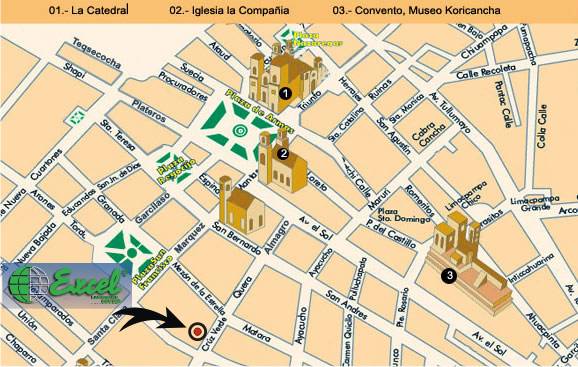 La estrella  el Convento, Museo Koricancha______________________________________________________________________________________________________________________________________________________La estrella La Catedral_________________________________________________________________________________________________________________________________________________________________________________________________________________________________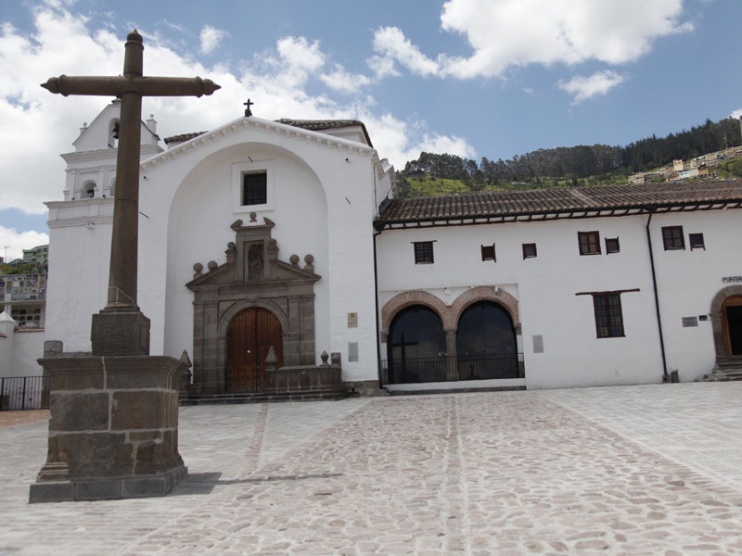 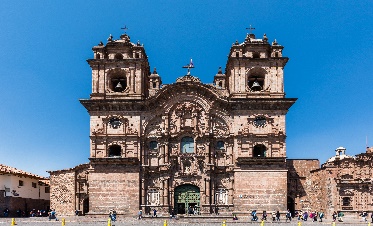 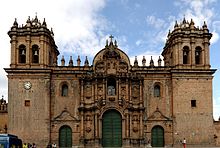 